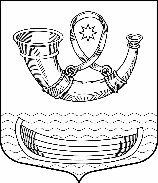 АДМИНИСТРАЦИЯмуниципального образованияПАШСКОЕ СЕЛЬСКОЕ ПОСЕЛЕНИЕВолховского муниципального районаЛенинградской областиПОСТАНОВЛЕНИЕот 17 июля 2019 года                                                                  № 121с.ПашаОб опубликовании списков избирательных участков на территории МО Пашское сельское поселение для организации и проведения выборов депутатов совета депутатов муниципального образования Пашское сельское поселение Волховского муниципального районаЛенинградской областиВ соответствии с пунктом 7 статьи 19 Федерального закона от 12 июня 2002 года №67-ФЗ «Об основных гарантиях избирательных прав и права на участие в референдуме граждан Российской Федерации», частью 6 статьи 32  Областного закона Ленинградской области от 15 мая 2013 года № 26-оз «О системе избирательных комиссий и избирательных участках в Ленинградской области», руководствуясь постановлением администрации Волховского муниципального района Ленинградской области от 09 января 2013 года № 1 «Об образовании избирательных участков на территории Волховского муниципального района для проведения выборов и референдумов» (с изменениями от 10 июля 2019 года №1742), администрация муниципального образования Пашское  сельское поселение  п о с т а н о в л я е т:1. Опубликовать списки избирательных участков для подготовки и проведения выборов депутатов совета депутатов муниципального образования Пашское сельское поселение Волховского муниципального района Ленинградской области четвёртого созыва согласно приложению.2. Опубликовать настоящее постановление в газете «Волховские огни» и разместить на официальном сайте муниципального образования в сети интернет не позднее 29 июля 2019 года.3. Контроль за исполнением настоящего постановления оставляю за собой.И.О. главы администрацииПашского сельского поселения                                                И.А.Винерова Исп.Винерова И.А., 41-238Центральный избирательный участок № 86В границы избирательного участка  входит часть территории населенного пункта с. Паша: с севера в восточной направлении от точки пересечения объездной асфальтной дороги и проезда к домам № 171 и 173 до пересечения с автомобильной дорогой (ул. Советская), по  границе дома №194,  далее по юго-восточной границе домов № 194, 196, 200, далее  по автомобильной дороге в южном направлении до АЗС, далее на север по объездной асфальтной дороге до исходной точки; деревни: Устеево, Ручьи, Баландино, Манихино, Песчаница, Иевкого, Сонино. В  границах деревень: Манихино, Песчаница, Сонино, Ручьи, Устеево,  Баландино; ст. Иевково; село Паша: улица Советская (дома 171, 173, 175, 177, 177а, 179, 181, 183, 185, 187, 189,191, 194, 196, 200).Адрес участковой избирательной комиссии: с. Паша, улица Советская, д.195 (администрация МО Пашское сельское поселение), тел. 41-238.Помещение для голосования: с. Паша, ул. Советская, д.195 (администрация МО Пашского сельского поселения), тел. 41-122.Пашский избирательный участок № 87В границы избирательного участка  входит часть территории населенного пункта с. Паша: с севера: границы земельного участка дома №1б, дома № 2в, дома №2б   по ул. Советской, далее по левому берегу р. Паша до линии полосы отвода железной дороги, далее на юг  по линии полосы отвода железной дороги, далее по границе земельного участка  дома №1б по ул. Молодежной, далее на северо-запад по грунтовой дороге до пересечения с автомобильной дорогой, далее по грунтовой дороге на северо-запад по границе домов №171, 173 по ул. Советской до пересечения с объездной автомобильной дорогой, далее на север по объездной асфальтной дороге до пересечения с лесной грунтовой  дорогой, далее по лесной грунтовой дороге до пересечения с федеральной трассой «Кола», далее по лесной грунтовой дороге до дома №1 по пер. Шепилов ручей, далее по  ЛЭП  до исходной точки.В границах улиц: Бессоновская, Заводская, Молодежная, Новая Советская, Советская (дома с №1 по №170 включительно; 172, 174, 176, 178, 180, 182, 182а, 186, 186а, 188, 188а, 190, 190а, 190б, 190в, 192, 192а, 192б, 192в, 192г), Сосновая, Школьная.переулков: Пролетарский, Шепилов Ручей.Адрес участковой избирательной комиссии и помещения для голосования: с. Паша, ул. Советская, д. 85 (МБУКиС «Культурно-спортивный комплекс – Паша»), тел. 41-385.Надкопанский избирательный участок № 88В границы избирательного участка  входят деревни: Берег, Вишняков посад, Карпино, Князево, Надкопанье, Насоново,  Пучнино, Томилино, Подбережье.Адрес участковой избирательной комиссии: с. Паша, ул. Советская, д.85 (МБУКиС «Культурно-спортивный комплекс – Паша»), тел. 41-385.Помещение для голосования: д. Надкопанье, д.26, (Надкопанский сельский клуб), тел. 41-110.Заречный избирательный участок  № 89В границы избирательного участка  входит: с севера от устья реки Кумбита по левому берегу реки Кумбита до мелиоративной канавы, далее на север  по границе населенного пункта дер. Медвежья Кара, по грунтовой дороге до пересечения с автомобильной дорогой (ул. Заречная в с. Паша), по границе дома № 63 по ул. Заречной в с. Паша, далее по границе населенного пункта с. Паша до  границ земельного участка дома № 87 по ул. Вокзальной в с. Паша, далее по линии полосы отвода железной дороги до реки Паша, далее на север по правому берегу реки Паша до исходной точки; часть территории населенного пункта с. Паша: по железной дороге, по границе дома №1 по ул. Станционной, по линии полосы отвода железной дороги, по границе дома №8 по ул. Станционной до исходной точки.В границах с. Паша улицы: Юбилейная, Заречная, Вокзальная, Железнодорожная, Лесная, Набережная, Станционная, Солнечная; деревня Медвежья Кара.Адрес участковой избирательной комиссии и помещения для голосования: с. Паша, ул. Юбилейная, д.4 (МОБУ «Пашская средняя общеобразовательная школа»), тел. 41-132.Лесозаводской избирательный участок № 90В границы избирательного участка входит: с северо – запада по полосе отвода железной дороги, далее в южном направлении по границе населенного пункта с. Паша до грунтовой дороги, ведущей в дер. Октябрьская свобода, на юг по ручью Кумбита, на север по границам дер. Исаево, далее по границе домов № 1, 2, 3 дер. Исаево, по границе населенного пункта дер. Старая Силовая, далее по левому берегу реки Паша до исходной точки; деревня Октябрьская Свобода.В границах с. Паша улицы: П.Нечёсанова, Строительная, Студенческая, Торговая, Пионерская, Песочная, Корпиловщинская, Механическая;переулков: Школьный, Лесной, Заводской;деревень: Рязановщина, Октябрьская Свобода, Старая Силовая, Исаево.Адрес участковой избирательной комиссии: с. Паша, ул. Юбилейная, д.4, (МОБУ «Пашская средняя общеобразовательная школа»), тел. 41-132.Помещение для голосования: с. Паша, пер. Заводской, д.2 (МДОБУ «Детский сад № 21 «Белочка» с. Паша), тел.42-617.Рыбежский избирательный участок № 91В границы избирательного участка входят деревни: Тайбольское, Усть-Рыбежно, Главная Запань, Папоротно,  Рыбежно, Новозотовское, поселок Рыбежно.Адрес участковой избирательной комиссии и помещения для голосования: пос. Рыбежно, ул. Клубная, д.5 (Рыбежский сельской клуб), тел. 42-142.Николаевщинский избирательный участок № 92В границы избирательного участка входят деревни: Николаевщина, Колголемо, Новая, Малая Весь, Емское, Смелково, Балдино, Большая Весь.Адрес участковой избирательной  комиссии и помещения для голосования: д. Николаевщина, д.51, тел. 42-336.Часовенский  избирательный участок № 93В границы избирательного участка входят деревни: Сорзуй, Малочасовенское, Спирово, Кизлярское, Малыжино, Ашперлово, Новина, Подъелье, Печеничино, Костино, Урицкое, Кушиново, Чаплино, Малашата, Бор, Часовенское, Щепняг; пос. Вонга. Адрес участковой избирательной комиссии: с. Паша, ул. Советская, д. 195 (администрация МО Пашское сельское поселение»), тел.: 36-290.Помещение для голосования: д. Сорзуй, ул. Речная, д. 2, тел.: 36-290.Приложениек постановлению  администрациимуниципального образованияПашское сельское поселениеот 17 июля 2019 года